서울대학교암병원 암맞춤치료센터 개소기념 심포지엄Commemorative Symposium for the Opening ofPersonalized Cancer Medicine Center, SNU Cancer Hospital   ■ 일시: 2015.10.23(금) 08:45~17:15■ 장소: 서울대학교병원 CMI(의학연구혁신센터) 1층 서성환연구홀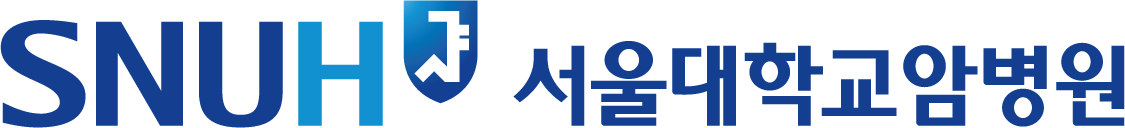 성  명근무처직  위의사면허번호(연수평점이 필요하신 분만 기재)-핸드폰번호E-mail